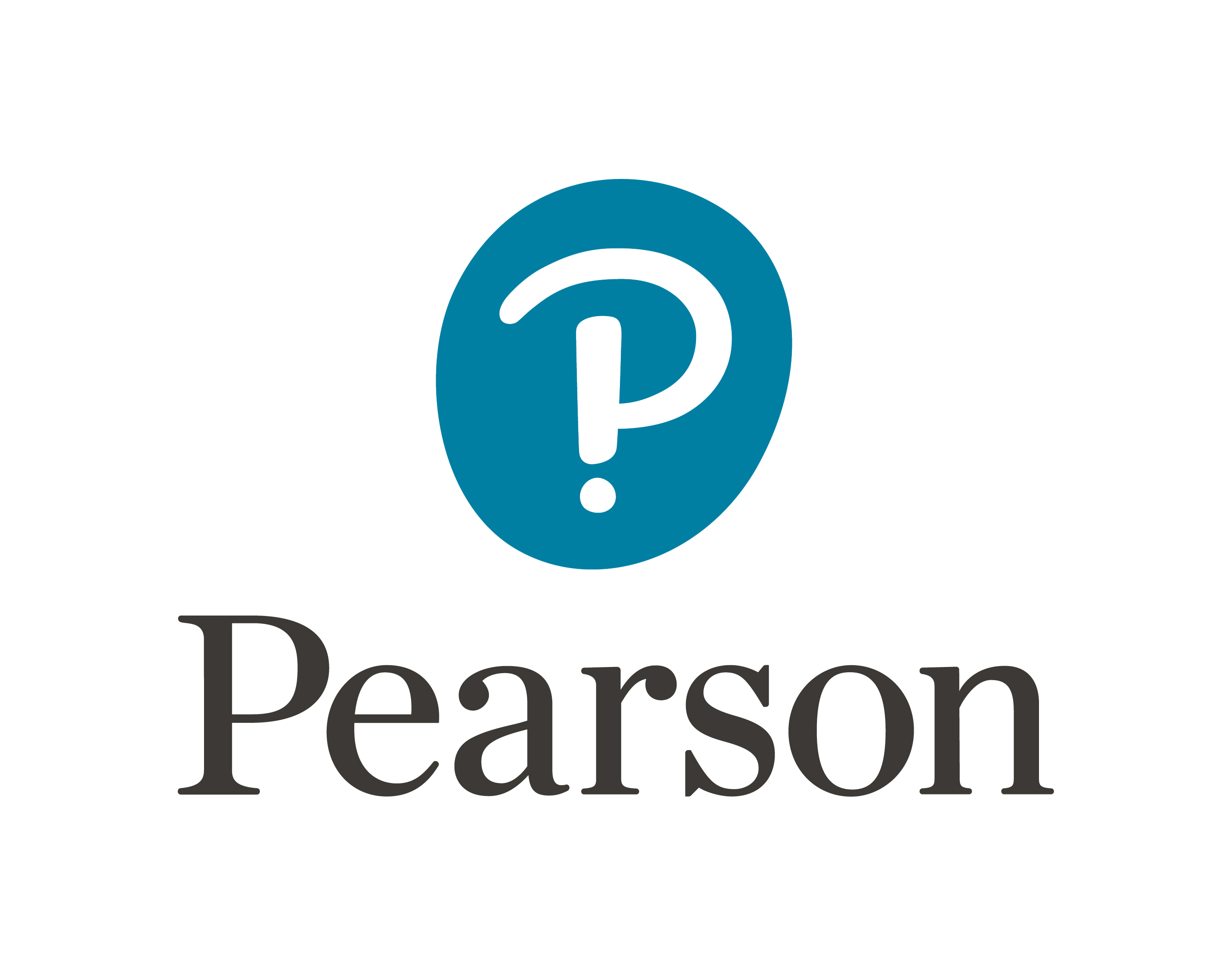 Pearson Quality Nominee ResourceTemplate for policy and procedure review log This document is intended to provide a template that may be used to capture an overview of all policies and procedures within a centreTh​is QN support resource is an example template and its use is not required by Pearson.  It has been developed​ by the Pearson Vocational Quality Advisor​s in response to feedback from our Quality Nominee​ community​ to be used solely as support material Template for policy and procedure review logName of PolicyVersion NoApproved to DatePlanned Review Date